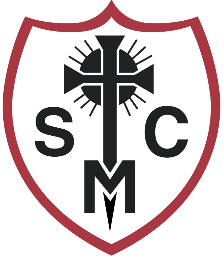 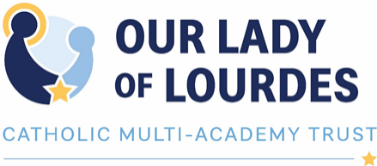 Admissions Privacy NoticeThis notice explains what personal data (information) we hold and process relating to our admission procedures including how we collect and how we use and may share information about you.  We are required to give you this information under data protection law.Who we areOur Lady of Lourdes Catholic Multi-Academy Trust (CMAT) collects, uses and is responsible for certain personal information about you. When we do so we are regulated under the General Data Protection Regulation which applies across the European Union (including in the United Kingdom) and we are responsible as ‘controller’ of that personal information for the purposes of those laws. Our Data Protection Officer (DPO) is Mrs Karen Rich (dpo@ololcatholicmat.co.uk).Our Lady of Lourdes CMAT is the admissions authority for all admissions to the academies within the CMAT.  The CMAT and each academy works with the relevant Local Authorities to administer the school admissions process. The Primary Admissions process for entrance to reception (Year R) begins in November when applications are submitted, through to National Offer Day on 16th April. The Secondary school admissions process for entrance to Year 7 starts in October when applications are submitted, through to National Offer Day on 1st March each year.The In-Year Admissions process includes all children who move schools through the school year, across all year groups.Personal information we collect and useInformation received by usIn the course of admitting children to one of our academies we may receive some or all of the following personal data from the relevant Local Authority:•your personal information (such as name, address, contact details)•your child’s personal information (such as name, address, date of birth)•current school (if applicable)•school preference information and parent’s reasons for selection•name and date of birth of any sibling already attending one of our academies•looked after children, adoption, special guardianship order or child arrangement history•special category information including details of your child’s Education Health and Care Plan status We also collect directly the following personal information:•additional admissions information relating to your faith if you are applying on faith grounds (such as religious beliefs, evidence of baptism, church attended)•additional details relating to your child’s Special Educational Needs and Disabilities requirementsHow we use your personal informationWe use your personal information to:In the normal admissions round - rank your application according to our published oversubscription criteria and forward the ranked list to the Local Authority in line with their timescales in order that they can then issue offer lettersFor in year admissions – determine where on the waiting list your application will be ranked and inform the Local Authoritywe may use your personal details to contact you to seek clarification about your applicationHow long your personal data will be keptWe will hold your personal information securely and retain it only as long as is necessary to administer the normal admissions round, in year admissions and any appeals.  Children admitted to one of our academies:  personal data will be transferred to the academy MIS and retained in line with our standard privacy notice.Children not admitted during the normal round, during in year admission or through appeal:  personal data will be retained for one year following the resolution of the case and then securely destroyed.Keeping this information safeIt is very important that only people who need to use your information can see it.  The school keeps your information safe by: Ensuring that only authorised people have access to itIt is transmitted in a safe and secure mannerEnsuring we have internal policies and controls in place to ensure that personal data is not lost, accidentally destroyed, misused or disclosed, and is not accessed by anybody without the required permissionsYour rights in relation to your information You can ask to see the information we hold about you. If you wish to do this, you should contact: DPO Karen Rich dpo@ololcatholicmat.co.uk